Печатное средство массовой информации органов местного самоуправления муниципального образования Войсковицкое сельское поселение Гатчинского муниципального района Ленинградской области – печатное изданиеАДМИНИСТРАЦИЯ  ВОЙСКОВИЦКОГО  СЕЛЬСКОГО  ПОСЕЛЕНИЯГАТЧИНСКОГО  МУНИЦИПАЛЬНОГО  РАЙОНАЛЕНИНГРАДСКОЙ  ОБЛАСТИПОСТАНОВЛЕНИЕ20 сентября  2019 года							                                                   №162Об определении управляющей организации для управления  многоквартирными домамиВ соответствии с Федеральным законом от 06.10.2003 №131-ФЗ «Об общих принципах организации местного самоуправления в РФ», частью 17 статьи 161 Жилищного Кодекса РФ, Постановлением Правительства РФ от 21.12.2018 №1616 «Об утверждении Правил определения управляющей организации для управления многоквартирным домом, в отношении которого собственниками помещений в многоквартирном доме не выбран способ управления таким домом или выбранный способ управления не реализован, не определена управляющая организация, и о внесении изменений в некоторые акты Правительства РФ», Постановлением администрации Войсковицкого сельского поселения от 16.09.2019 №160 «Об утверждении перечня организаций для управления многоквартирным домом, в отношении которого собственниками помещений в многоквартирном доме не выбран способ управления таким домом или выбранный способ управления не реализован, не определена управляющая организация», в целях недопущения нарушения прав граждан и создания угрозы безопасности проживания в многоквартирных домах на территории Войсковицкого сельского поселения, определения управляющей организации для управления многоквартирными домами, в отношении которых собственниками помещений способ управления не реализован, руководствуясь уставом муниципального образования Войсковицкое сельское поселение, администрация Войсковицкого сельского поселенияПОСТАНОВЛЯЕТ:Определить МУП ЖКХ «Сиверский»  управляющей организацией для управления многоквартирными домами по адресу: Ленинградская область, Гатчинский район, п. Новый Учхоз, пл. Усова, дома: 10, 11, 12, 13, 14, 16, 17, 18, 19, 20, 21, 22, 23, 24, 25.МУП ЖКХ «Сиверский» приступить к управлению многоквартирными домами со дня внесения изменений в реестр лицензий Ленинградской области до заключения договоров управления многоквартирными домами с управляющей организацией, определенной по итогам открытого конкурса.Утвердить прилагаемый перечень работ и услуг по содержанию и ремонту общего имущества собственников помещений в многоквартирном доме, включающий размер платы за содержание и ремонт жилого помещения.Предоставление коммунальных услуг собственникам и пользователям помещений в перечисленных выше многоквартирных домах в период управления многоквартирным домом управляющей организацией, осуществляется ресурсоснабжающими организациями в соответствии с подпунктом "б" пункта 17 Правил предоставления коммунальных услуг собственникам и пользователям помещений в многоквартирных домах и жилых домов, утвержденных постановлением Правительства Российской Федерации от 6 мая 2011 г. № 354 «О предоставлении коммунальных услуг собственникам и пользователям помещений в многоквартирных домах и жилых домов».5. Настоящее постановление опубликовать в печатном издании «Войсковицкий вестник», разместить в сети Интернет на официальном сайте муниципального образования Войсковицкое сельское поселение и в Государственной информационной системе ГИС ЖКХ.6. Настоящее постановление вступает в силу со дня его подписания.7. Контроль за исполнением настоящего постановления оставляю за собой.И.о. главы администрации					    	                                                           Е.В. ВоронинПриложение к постановлению администрацииВойсковицкого сельского поселения от  20.09.2019г. №162Перечень и стоимость работ и услуг по содержанию и ремонту общего имущества собственников помещений в многоквартирных домах* до дня заключения договора с региональным оператором на оказание услуг по обращению с твердыми коммунальными отходами (ТКО).Размер платы за содержание и ремонт общего имущества многоквартирного дома для граждан, проживающих в комнате коммунальной квартиры или общежития квартирного типа, определяется пропорционально фактически занимаемой жилой площади в соответствии с регистрационными документами по формуле:П=Sобщ x Ц x Sжил / Sобщ.жил., гдеП – размер платыSобщ – общая площадь квартирыЦ – цена на услугу по содержанию и ремонту общего имущества многоквартирного домаSжил – жилая площадь комнаты, занимаемой в соответствии с регистрационными документамиSобщ.жил. – общая жилая площадь квартирыУчредитель: Совет депутатов Войсковицкого сельского поселения и администрация Войсковицкого сельского поселенияПредседатель редакционного совета -  Воронин Евгений ВасильевичАдрес редакционного совета и типографии: Ленинградская область, Гатчинский район, п. Войсковицы, пл. Манина, д.17, тел/факс 8(81371) 63-560, 63-491, 63-505   официальный сайт: войсковицкое.рфБесплатно. Тираж 15 экз.Войсковицкий Вестник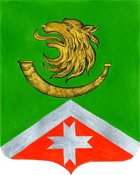 20 сентября  2019 года №44№ п/пВиды работПериодичностьРазмер платы за содержание и ремонт жилых помещений многоквартирного дома, руб./кв.м. в месяц на общую площадь, с НДСБлагоустроенный фонд: п. Новый Учхоз, пл. Усова, дом 25Благоустроенный фонд: п. Новый Учхоз, пл. Усова, дом 25Благоустроенный фонд: п. Новый Учхоз, пл. Усова, дом 25Благоустроенный фонд: п. Новый Учхоз, пл. Усова, дом 251Установленные Постановлением Правительства РФ №290 от 03.04.2013 г.В соответствии с Постановлением Правительства РФ № 290 от 03.04.201326,792Управление домом, ведение паспортного учетапостоянно26,793Текущий ремонт общедомового имуществапо необходимости26,794Вывоз и утилизация твердых коммунальных отходов*постоянно4,00всего:всего:всего:30,79Частично-благоустроенный фонд: п. Новый Учхоз, пл. Усова, дома 10, 11, 12, 13, 14, 16, 17, 18, 19, 20, 21, 22, 23, 24Частично-благоустроенный фонд: п. Новый Учхоз, пл. Усова, дома 10, 11, 12, 13, 14, 16, 17, 18, 19, 20, 21, 22, 23, 24Частично-благоустроенный фонд: п. Новый Учхоз, пл. Усова, дома 10, 11, 12, 13, 14, 16, 17, 18, 19, 20, 21, 22, 23, 24Частично-благоустроенный фонд: п. Новый Учхоз, пл. Усова, дома 10, 11, 12, 13, 14, 16, 17, 18, 19, 20, 21, 22, 23, 241Установленные Постановлением Правительства РФ №290 от 03.04.2013 г.В соответствии с Постановлением Правительства РФ № 290 от 03.04.201321,152Управление домом, ведение паспортного учетапостоянно21,153Текущий ремонт общедомового имуществапо необходимости21,154Вывоз и утилизация твердых коммунальных отходов*постоянно4,00всего:всего:всего:25,15